АДМИНИСТРАЦИЯ МУНИЦИПАЛЬНОГО ОБРАЗОВАНИЯ«МОНАСТЫРЩИНСКИЙ РАЙОН» СМОЛЕНСКОЙ ОБЛАСТИР А С П О Р Я Ж Е Н И Еот   17.02.2023                         №  0035-рВ соответствии с Положением об Общественном совете муниципального образования «Монастырщинский район» Смоленской области, утвержденным решением Монастырщинского районного Совета депутатов от 26.12.2016 № 38, протоколом заседания конкурсной комиссии по формированию одной трети состава Общественного совета муниципального образования «Монастырщинский район» Смоленской области от 16.02.2023:Утвердить членами Общественного совета муниципального образования «Монастырщинский район» Смоленской области следующих лиц:- Майоров Александр Васильевич – учитель технологии и изобразительного искусства МБОУ Монастырщинская средняя школа имени А.И. Колдунова;- Панков Станислав Дмитриевич – председатель первичной организации Смоленской областной общественной организации ветеранов государственной гражданской и муниципальной службы, органов государственной власти и управления в Монастырщинском районе.2. Разместить настоящее распоряжение на официальном сайте Администрации муниципального образования «Монастырщинский район» Смоленской области в сети «Интернет» в разделе «Общественный совет».3. Настоящее распоряжение вступает в силу со дня его подписания.Глава муниципального образования «Монастырщинский район»Смоленской области                                                                                    В.Б. ТитовОб утверждении членов Общественного совета муниципального образования «Монастырщинский район» Смоленской области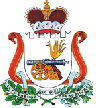 